Памятка родителям от ребёнка. 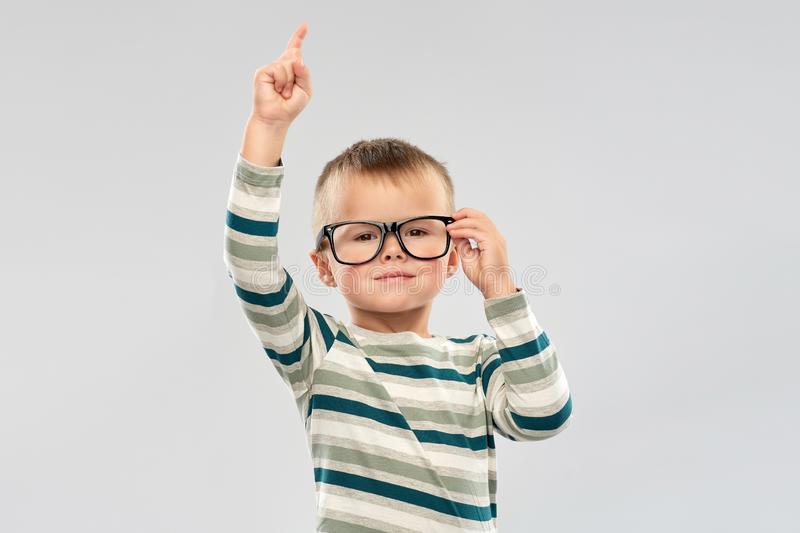          Чаще всего это мы – родители, взрослые – даем советы своим детям. Но давайте прислушаемся к их советам.         «Памятка родителям от ребенка» - это не только своеобразный монолог ребёнка, отстаивающего свои права, свой суверенитет, но еще и очевидное приглашение взрослых к диалогу.Не балуйте меня, вы меня этим портите. Я очень хорошо знаю, что необязательно предоставлять мне все то, что я прошу.Я просто испытываю вас.Не бойтесь быть твердым со мной. Я предпочитаю именно такой подход. Этопозволяет мне определить своё место.Не полагайтесь на силу в отношениях со мной. Это приучит меня к тому, чтосчитаться нужно только с силой. Я откликнусь с большой готовностью на ваши просьбы.Не будьте не последовательными. Это сбивает меня с толку и заставляетупорнее пытаться во всех случаях оставить последнее слово за собой.Не давайте обещаний, которые вы не сможете выполнить; это поколеблетмою веру в вас.Не поддавайтесь на мои провокации, когда я говорю или делаю что-то толькозатем, чтобы просто расстроить вас. А то я попытаюсь достичь еще больших «побед».Не расстраивайтесь слишком сильно, когда я говорю: «Я вас ненавижу!»Это не буквально, я просто хочу, чтобы вы пожалели о том, что сделали мне.Не заставляйте меня чувствовать себя младше, чем я есть на самом деле. Яотыграюсь на вас за это, став «плаксой» и «нытиком».Не делайте для меня и за меня то, что я в состоянии сделать для себя сам. Ямогу продолжать использовать вас в качестве прислуги.Ваш ребёнок.Подгатовила воспитатель:  Соколовская Юлия Александровна